City of Bloomer Street DepartmentApplication for Driveway PermitPermit Fee:  $50.00Completion date shall be twelve (12) months from date permit issuedDate Submitted: 	Est. Start Date:	Est. Completion Date:		 Homeowner’s Name & Mailing Address: 	Property Address: 		Phone #: Contractor’s Name: 		Phone #: Type of Driveway:	□	New Driveway	□	Paving or Repaving of Driveway	□	Relocate DrivewayDriveway Use:	□	Residential	□	CommercialProvide a scaled sketch, with footage measurements, of proposed driveway showing roadway frontage. (on back side of application)Sketch Prepared By: 	 Date: 	Applicant shall place flags or markers in ditch visible from roadway at the location of proposed driveway.If driveway is not completed by the “Est. Completion Date” specified above, a time extension must be obtained from the Street Department Manager or this permit is null and void.The construction and maintenance of the driveway shall be the responsibility of the applicant. It is understood and agreed that approval is subject to the applicant’s full compliance with the pertinent statutes, as well as any codes, rules, regulations, and permit requirements of other jurisdictional agencies. A final inspection MUST be made after proposed work is completed.The applicant shall also comply with all permit provisions, superimposed notes, and detail drawings, which may be added by the Street Department Manager.  Any alternation of this form is prohibited and may be cause to suspend or revoke this permit.Applicant Signature: 	Date: Contractor Signature:  	Date: (If different than property owner)DO NOT WRITE BELOW THIS LINE (for office use only)Initial Road Conditions (in front of driveway):	GOOD	BAD – Comment 	Approved: 				 Date: 		City of Bloomer Street Department ManagerFinal Road Conditions (in front of driveway):	GOOD	BAD – Comment 	Approved: 				 Date: 		City of Bloomer Street Department ManagerPERMIT PROVISIONS AND CONDITIONS OF ISSUANCEPursuant to Wisconsin Statutes; this permit is granted to allow performance of the specific work described herein. The following standard provisions and any included special provisions shall govern:
The Applicant agrees to indemnify and hold harmless the City of Bloomer, its employees and its agents, from any cost, suit, liability, and/or award which might come, be brought, or be assessed, because of the issuance of exercise of this permit, or because of any adverse effect upon any person or property which is attributed to the partially or entirely completed works of the Applicant. Accomplishment of the permitted work, or any part thereof, by or on behalf of the Applicant shall bind such Applicant to abide by this permit and all its conditions and provisions.
No open cutting for a crossing will be allowed where the pavement is too narrow to maintain one-way traffic at all times, unless the Permitting Authority has granted permission for a detour. Wherever the pavement is opened, the soil shall be hauled away and the trench shall be backfilled with sand or gravel and compacted in layers. The pavement removed for a road crossing shall be replaced as per the City of Bloomer specifications.
When one-way traffic or a detour is used, the Applicant shall provide ALL NECESSARY SIGNS, FLAGMEN AND LIGHTS required according to the “Manual on Uniform Traffic Control Devices.” When a detour is allowed, local newspapers shall be notified by the Applicant in advance of the work being started.The City, notwithstanding the construction of such driveway, reserves the right to make any changes, additions, repairs or relocations within the dedicated portion of the City street at an y time, including relocation, reconstruction, widening and maintaining the street without compensating the owner of such private driveway for the damage or destruction of such private roadway.The City does not assume any responsibility for removal or clearance of snow, ice or sleet or the opening of any windrows of such material upon such portion of such driveway within the dedicated portion of the City street.
All disturbed area shall be returned to their present condition or better, subject to the satisfaction of the City of Bloomer or its representative. Access to all private drives and public street intersections shall be maintained, and all disturbed areas completely restored.
Any trenching, tunneling, or  excavating shall be performed in accordance with the requirements of OSHA and the Wisconsin Department of Industry, Labor and Human Relations, and any applicable local regulations.
A copy of this approval, along with any plans and special provisions, shall be available on the job site.
Upon completion of the work, the Applicant shall file a written notice with the City of Bloomer.DAMAGES AND LOSS OF BOND:  Any damage which is the result of any repair, maintenance, or construction on roadways, driveways or road right-of-way shall be the responsibility of said party causing damage. The said party will have fifteen (15) days to repair damage or said party will pay the costs of damage to the City of Bloomer.DRIVEWAY GUIDELINES TO BE FOLLOWED: All disturbed areas to be restored with proper grading, seed or sod when required, and erosion control measures.No rocks, washouts, debris, or concrete redi-mix materials.No plantings (bushes, flowers, etc.), rocks, boulders, structures, fences, etc. within right-of-way. City of Bloomer is NOT responsible for any damage to mailboxes.SCALED DRAWING SKETCH OF DRIVEWAY HERE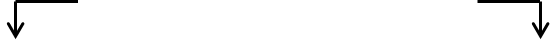 Measurements in Feet:A:B:C:D: 	  